Christian Valley Park CSD – Pipeline Condition AssessmentSummary: CVPCSD provides treated water service to 627 customers within the district’s jurisdictions. The district purchases raw water from the Placer County Water Agency (PCWA) This CSD has an aging, mostly AC PipeThe district has approximately 16 miles of mostly Asbestos Cement pipe and a varying amount 0f steel. Current CIP study provided by Hydros Engineering outlines maintenance and replacement needs for 1-5 years, 6-10 years. Within those years are major asset inventory, condition assessment of all assets, estimated useful life and cost of the pipe and facilities replacement with prioritized timeline. Condition assessment of the pipelines will rely on two important factors.Available funds to perform the study – the CIP does not illustrate any funds to conduct survey. Grants from the state and financial aid from PCWA may be available. Access points for equipment to conduct study – need access to valve and hydrant spacing to determine if existing appurtenances will be sufficient to conduct study. Pipeline replacement Costs:	Short Term 1-5 Years 2” steel Extension on Allen 350’ 	 @34k6” AC Witt Rd 2300’			 @411k8” steel Allen Replacement 2300’	@557kTotal  $1,002,000Long Term 6-10 Years 6”AC  CVR Stanley to Mary 1400’	@304k6”AC Stanley, Gayle – Virginia 3500’	@775k10” AC  Res to Greg 1400’		@345kTotal $1,402,000Beyond 10 Years projection 13.5M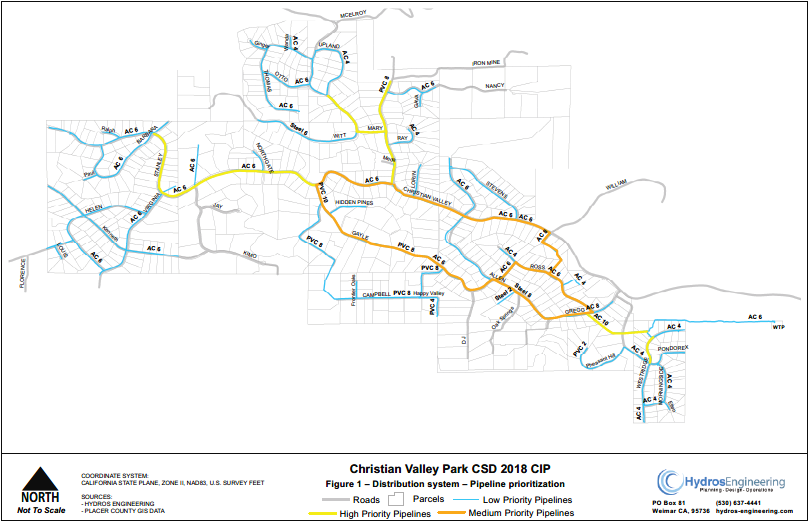 ePulse Condition Assessment Pricing for 16 miles  (84,480’) of Pipeline 24” & under.  ePulse Condition Assessment Pricing for 2 miles (10,560’) of Pipeline 24” & under.ItemRateUnitsEst. QtyTotalSite visit, one person      • First day$5,050.00Lump Sum0$5,050.00      • Additional days$2,250.00day0$0.00ePulse testing (Up to 24-inch diameter)      • First up to 1.5 miles$45,210.00Lump Sum1$45,210.00      • Additional distance$4.13ft76560$316,192.80 Remaining Service Life (RSL)$0.86ft84480$72,652.80Emergency mobilization (under 3 weeks' notice)$5,000.00per trip0$0.00Estimated Project TotalEstimated Project TotalEstimated Project TotalEstimated Project Total$439,105.60ItemRateUnitsEst. QtyTotalSite visit, one person      • First day$5,050.00Lump Sum0$5,050.00      • Additional days$2,250.00day0$0.00ePulse testing (Up to 24-inch diameter)      • First up to 1.5 miles$45,210.00Lump Sum1$45,210.00      • Additional distance$4.13ft2640$10,903.20Remaining Service Life       • Additional distance$1.40ft10560$14,784.00Emergency mobilization (under 3 weeks notice)$5,000.00per trip0$0.00Estimated Project TotalEstimated Project TotalEstimated Project TotalEstimated Project Total$75,947.20